ПРЕДМЕТ: Појашњење конкурсне документације за ЈН 29/2018,  Услуге израде пројектне документације по ЦЕОП-у у оквиру Колубарског регионалног вишенаменског система за водоснабдевање „Стубо – Ровни“У складу са чланом 63. став 2. и став 3. Закона о јавним набавкама („Службени гласник Републике Србије“, бр. 124/12, 14/15 и 68/15), објављујемо следећe одговорe, на питањa:Питање број 1У одговору на наше питање број 1 које је објављено са Ваше стране 4.6.2018 године под бројем 404-02-82/3/2018-02 појаснили сте да референце које су рађене за потребе Извођача оверава и Инвеститор. 
Да ли Инвеститор оверава исту потврду коју је потписао Извођач или је потребно да Инвеститор овери засебну потврду ?  (Да ли Инвеститору да доставимо потврду на оверу коју је раније оверио Извођач)Одговор на питање број 1Потврда мора бити оверена од стране Инвеститора на потврди коју је потписао Извођач или засебна потврда коју је оверио само Инвестирор. 
Питање број 2За доказивање пословноог капацитета за партије 2 и 3 на страни 61 конкурсне документације се захтева да се приложе потврде Наручиоца на њиховом меморандуму док су у наставку конкурсне документације приложени образци за потврде.
Да ли се потврде прилажу на образцу из конкурсне документације или на потврди на меморандуму Наручиуоца?
(За партију 1 је  наведено да се достављају потврде на обрасцу)Одговор на питање број 2Следи измена КД (биће наведено као за партију 1).Питање број 3За референце кадровског капацита за партије 2 и 3 прихватају се претходне студије оправданости са генералним пројектом иако ова техничка документација није предмет јавне набавке партија 2 и 3. Да ли је у питању грешка?Одговор на питање број 3Потребно је прецизније поставити питање. Ако сте мислили на референтне пројекте за вредновање тима стручњака (квалитет ангажованих кадрова), који ће бити именовани као одговорни пројектанти за израду пројектне документације, а један је од критеријума за доделу уговора за партије 2 и 3, одговор на питање број 3 гласи:За одговорног пројектанта хидротехничких објеката и инсталација водовода и канализације са лиценцом 313 или 314 референтни пројекти подразумевају пројекте за међурегионалне и регионалне објекте водоснабдевања иЗа одговорног пројектанта машинских инсталација објеката водоснабдевања са лиценцом 332 референтни пројекти подразумевају пројекте машинских инсталација објеката водоснабдевања за међурегионалне и регионалне објекте водоснабдевањаПод референтним пројектима подразумевају се: претходна студија оправданости са генералним пројектом;студија оправданости са идејним пројектом;главни пројекатпројекат за грађевинску дозволупројекат за извођењеКао доказ о да је учествовао у референтним пројектима доставити: потврде Наручиоца у последњих пет година рачунајући од дана објављивања позива за подношење понуда (није строго везано за обухват ЈН јер се бодује број референтних пројеката за наведене одговорне пројектанте). Код кадровског капацитета, за све три партије, тражено је да планирани одговорни пројектанти који ће решењем бити именовани за одговорне пројектанте у предметној јавној набавци поседују лиценцу Инжењерске коморе Србије.  Достављају се копије лиценци издатих од Инжењерске коморе Србије са потврдама о важности лиценце.Питање број 4За референце пословног капацитета захтевају се извршене услуге израде пројектне документације.  
Да ли се под пројектном документацијом подразумевају пројекти дефинисани Законом о планирању и изградњи и то чланом 13. "Правилника о садржини, начину и поступку израде и начин вршења контроле техничке документације према класи и намени објеката"?
Одговор на питање број 4За референце пословног капацитета захтевају се извршене услуге израде пројектне документације (најмање 1 уговор) у претходних 5 (пет) година, као понуђач или члан групе, рачунајући од дана објављивања позива.Под пројектном документацијом подразумевају се пројекти дефинисани Законом о планирању и изградњи, важећим Правилницима и обавезама садржаним у Пројектним задатцима за Партије 1, 2 и 3  из Конкурсне документације за Уговоре закључене после ступања на снагу  Законона о планирању и изградњи ("Сл. гласник РС", бр. 72/2009, 81/2009 - испр., 64/2010 - одлука УС, 24/2011, 121/2012, 42/2013 - одлука УС, 50/2013 - одлука УС, 98/2013 - одлука УС, 132/2014 и 145/2014 ). Под пројектном документацијом подразумевају се Идејни и Главни пројекти  у складу са Законом о планирању и изградњи ("Сл. гласник РС", бр. 72/2009) за уговоре закључене  пре ступања на снагу напред наведеног важећег Закона о планирању и изградњи.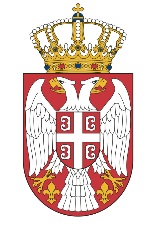 Република СрбијаМИНИСТАРСТВО ГРАЂЕВИНАРСТВА,САОБРАЋАЈА И ИНФРАСТРУКТУРЕБрој: 404-02-82/4/2018-02Датум: 18.06.2018. годинеНемањина 22-26, Београд